Unit 1 Lesson 5: Explore Math ToolsWU Notice and Wonder: Using Different Tools (Warm up)Student Task StatementWhat do you notice?
What do you wonder?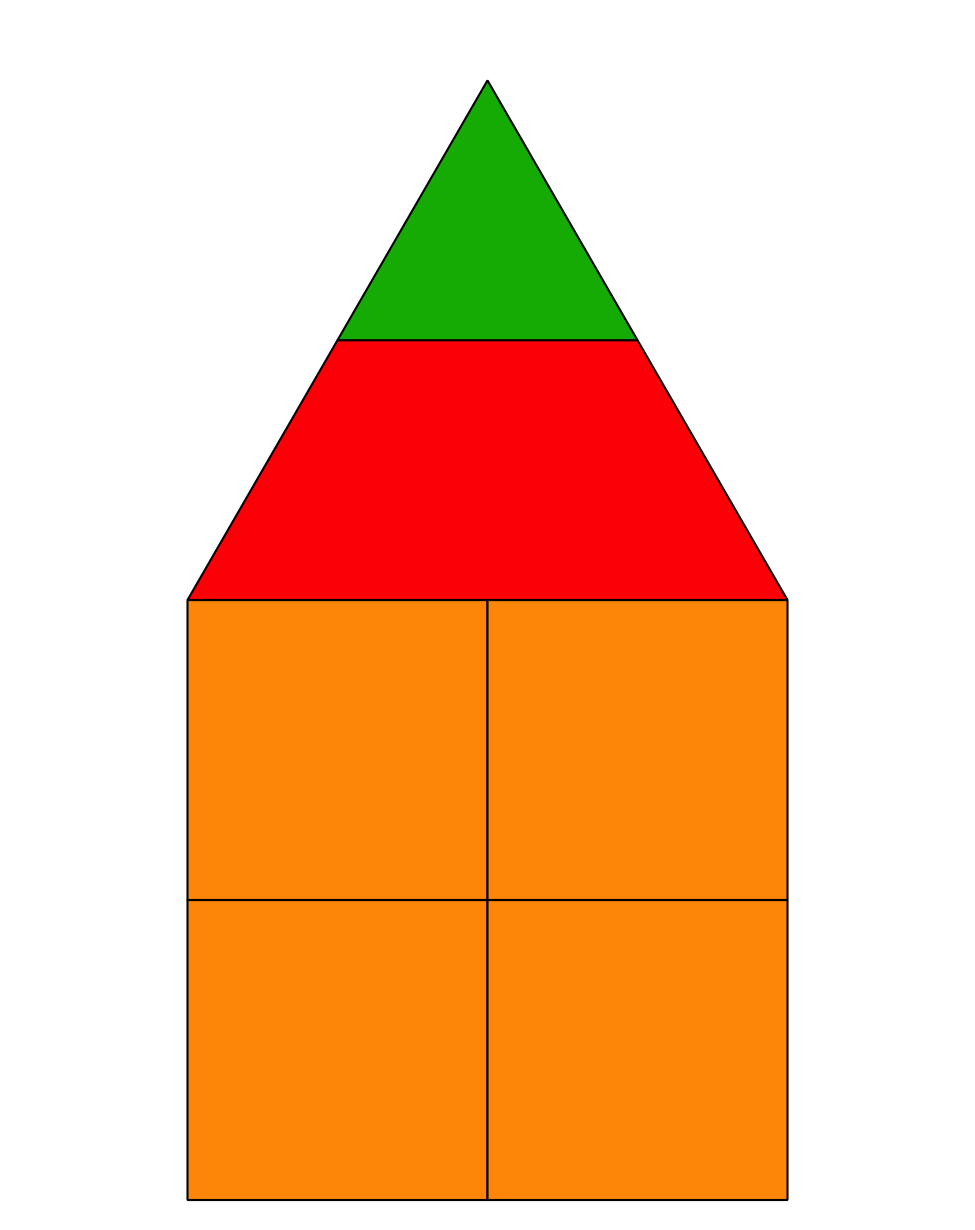 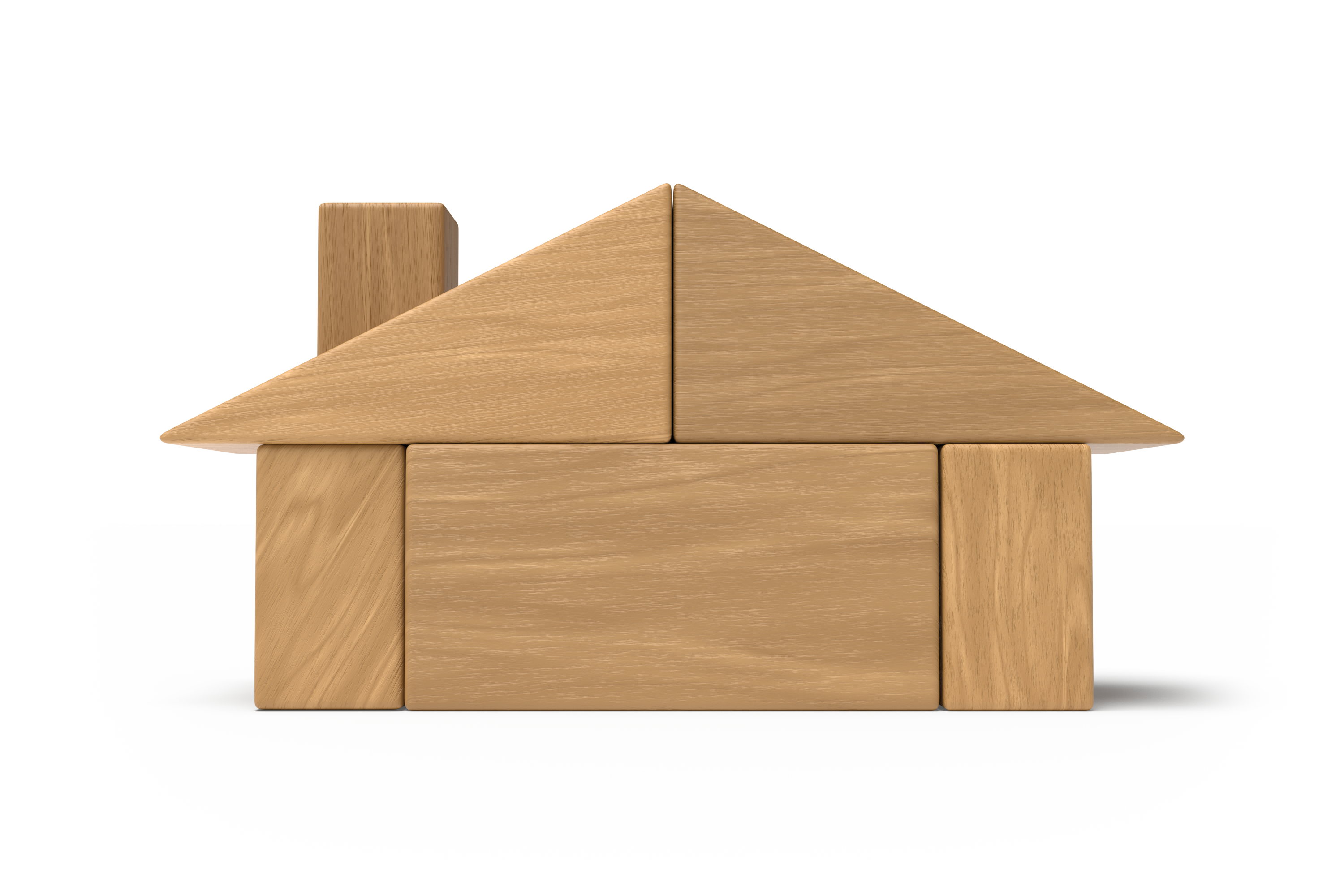 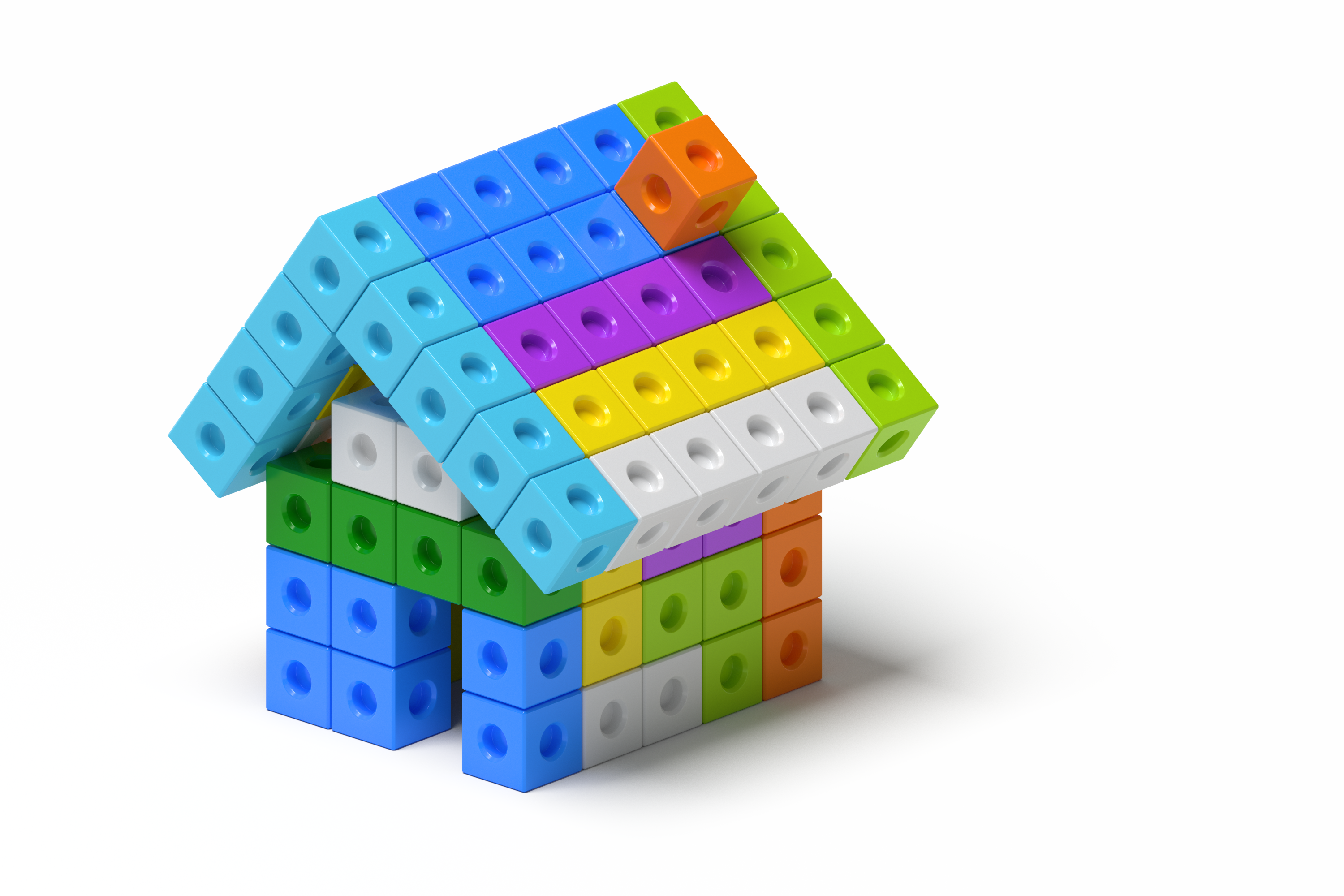 1 Introduce Connecting Cubes, Build to MatchStudent Task Statement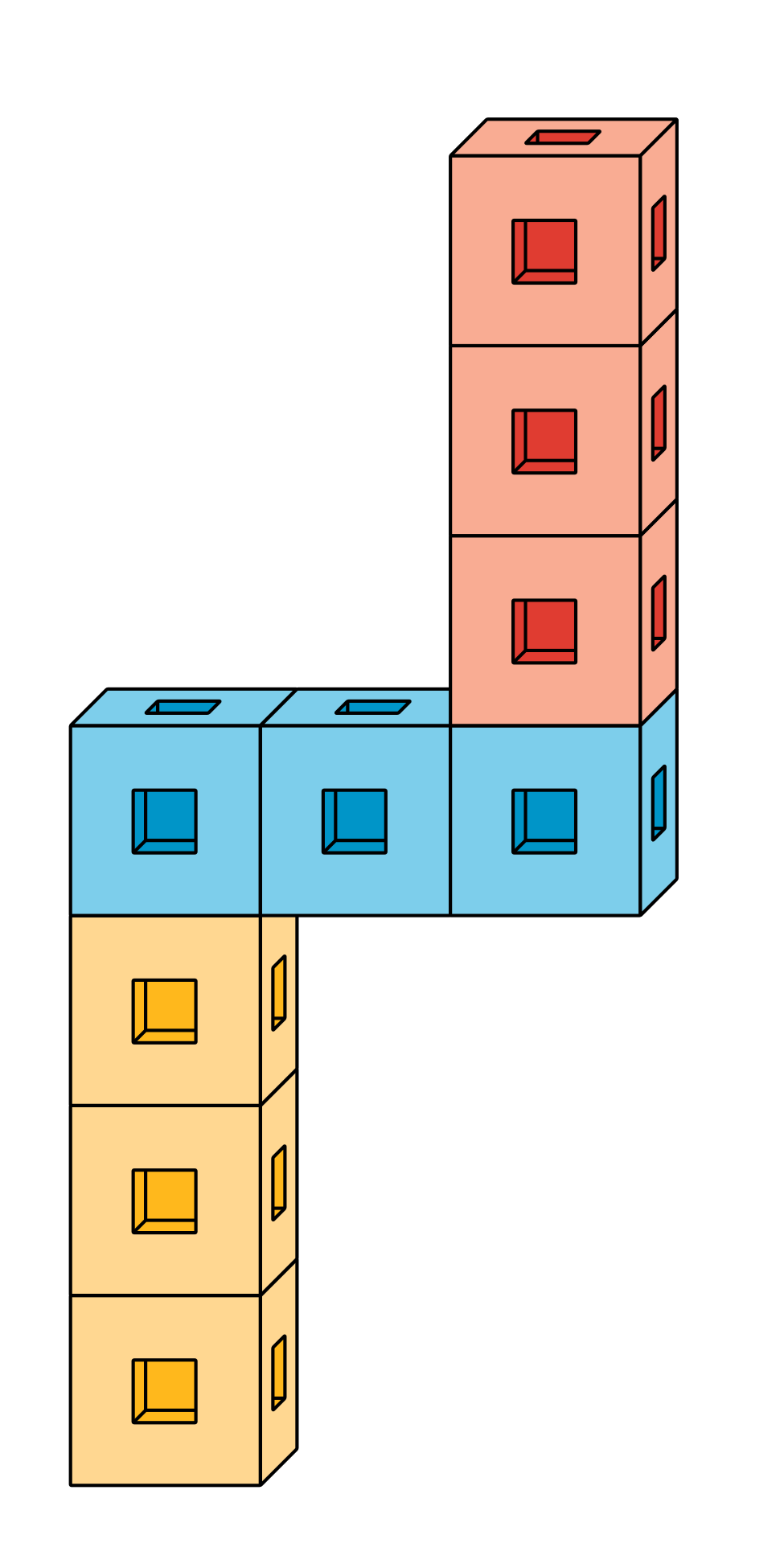 2 Introduce Pattern Blocks, PuzzlesStudent Task Statement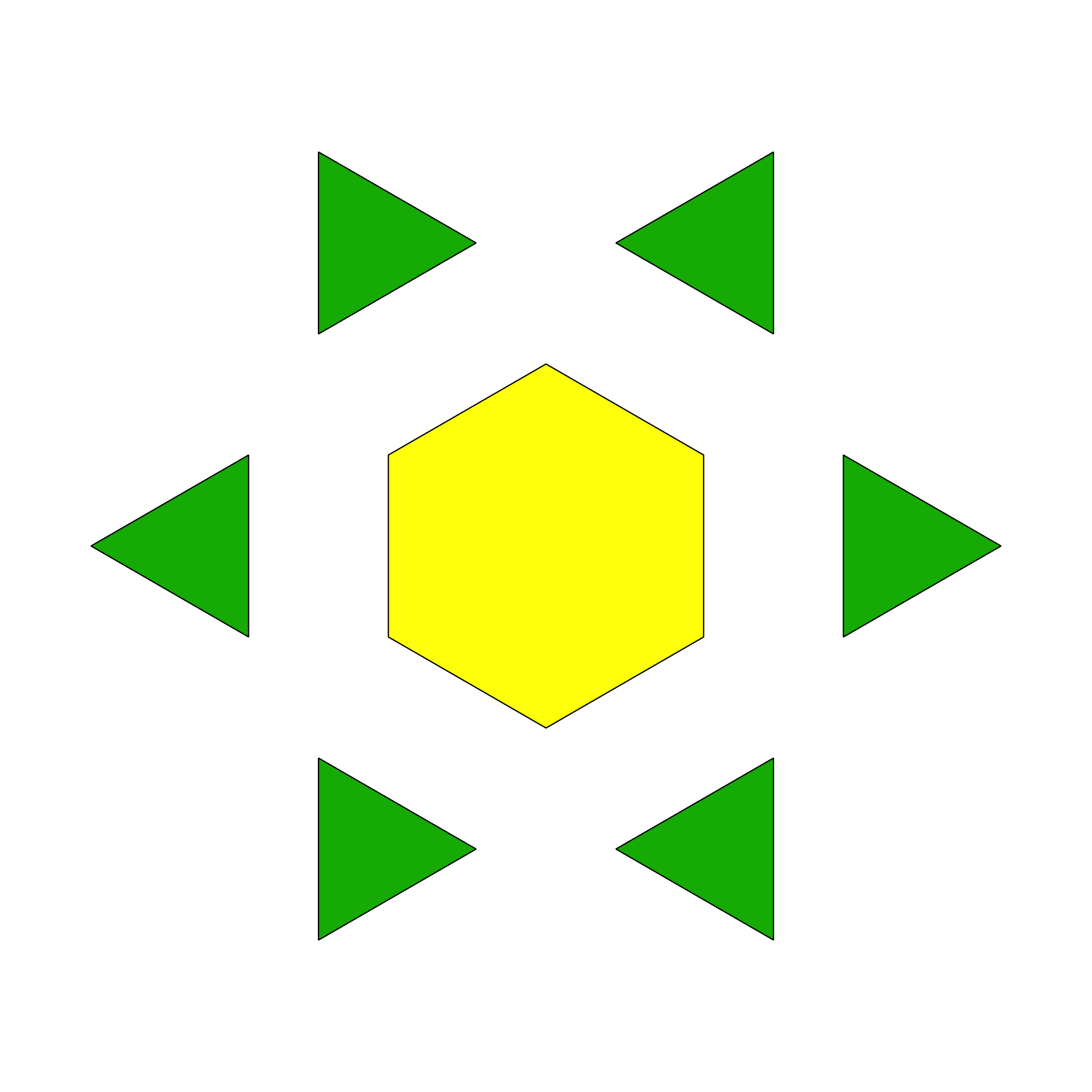 3 Centers: Choice TimeStudent Task StatementChoose a center.Geoblocks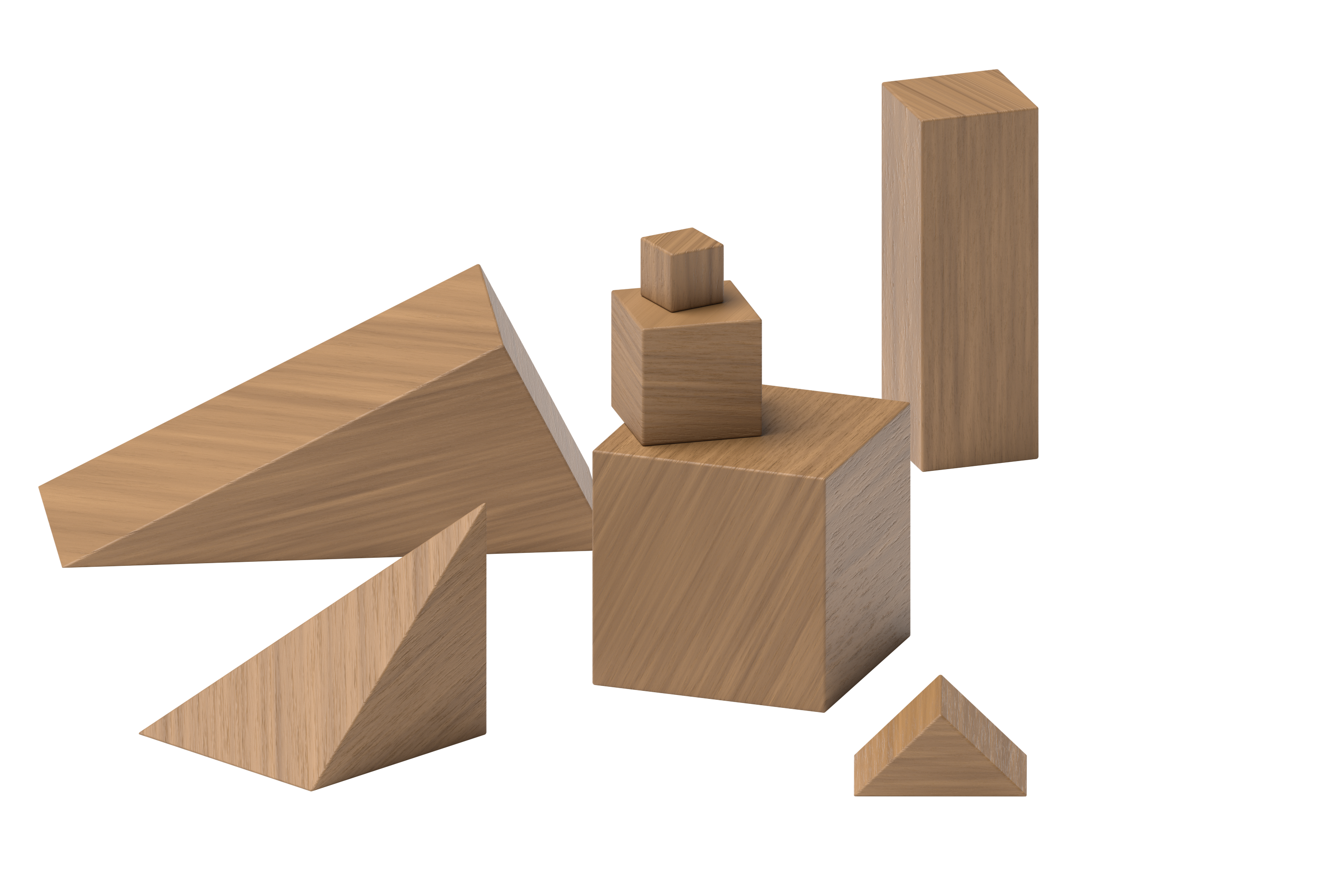 Connecting Cubes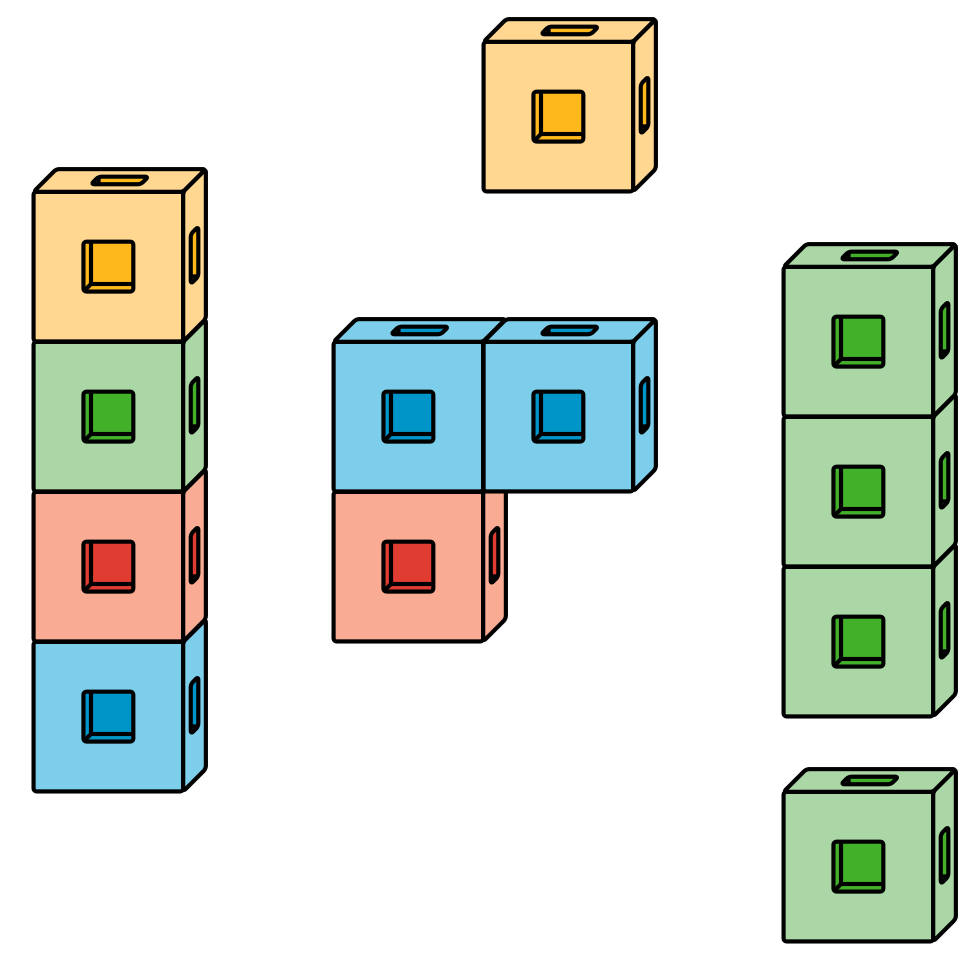 Pattern Blocks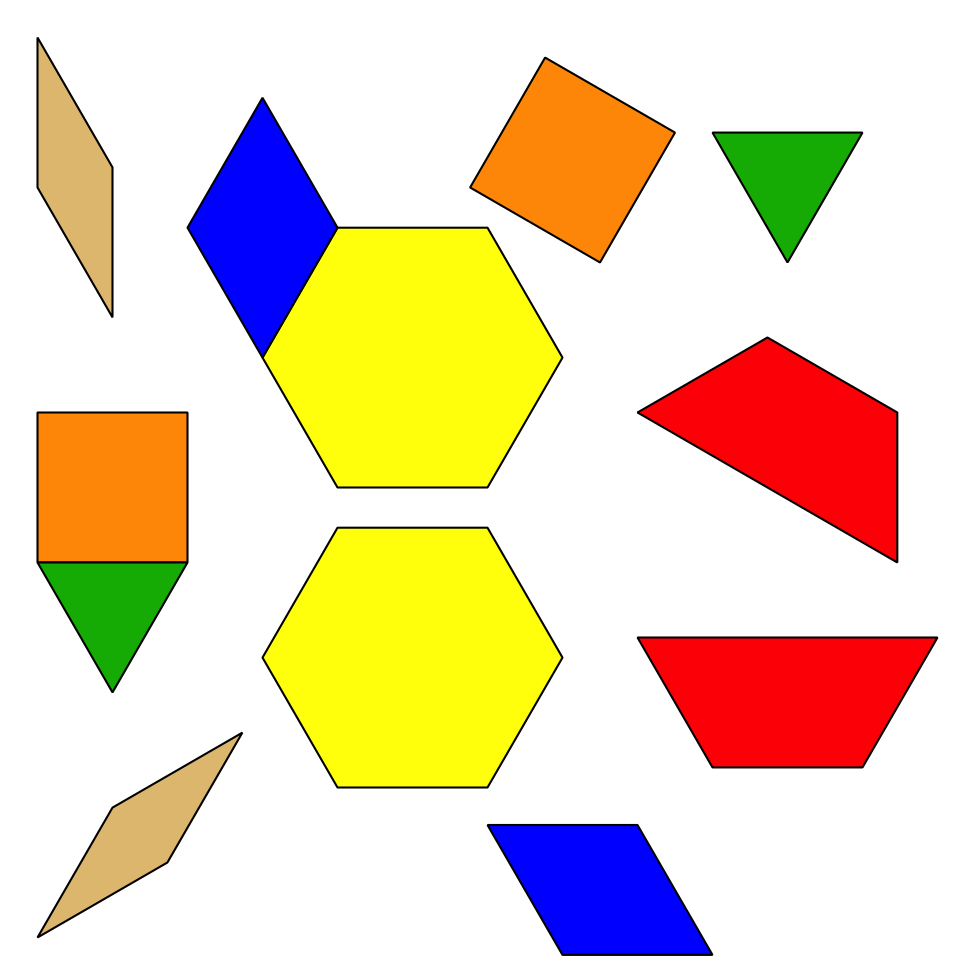 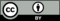 © CC BY 2021 Illustrative Mathematics®